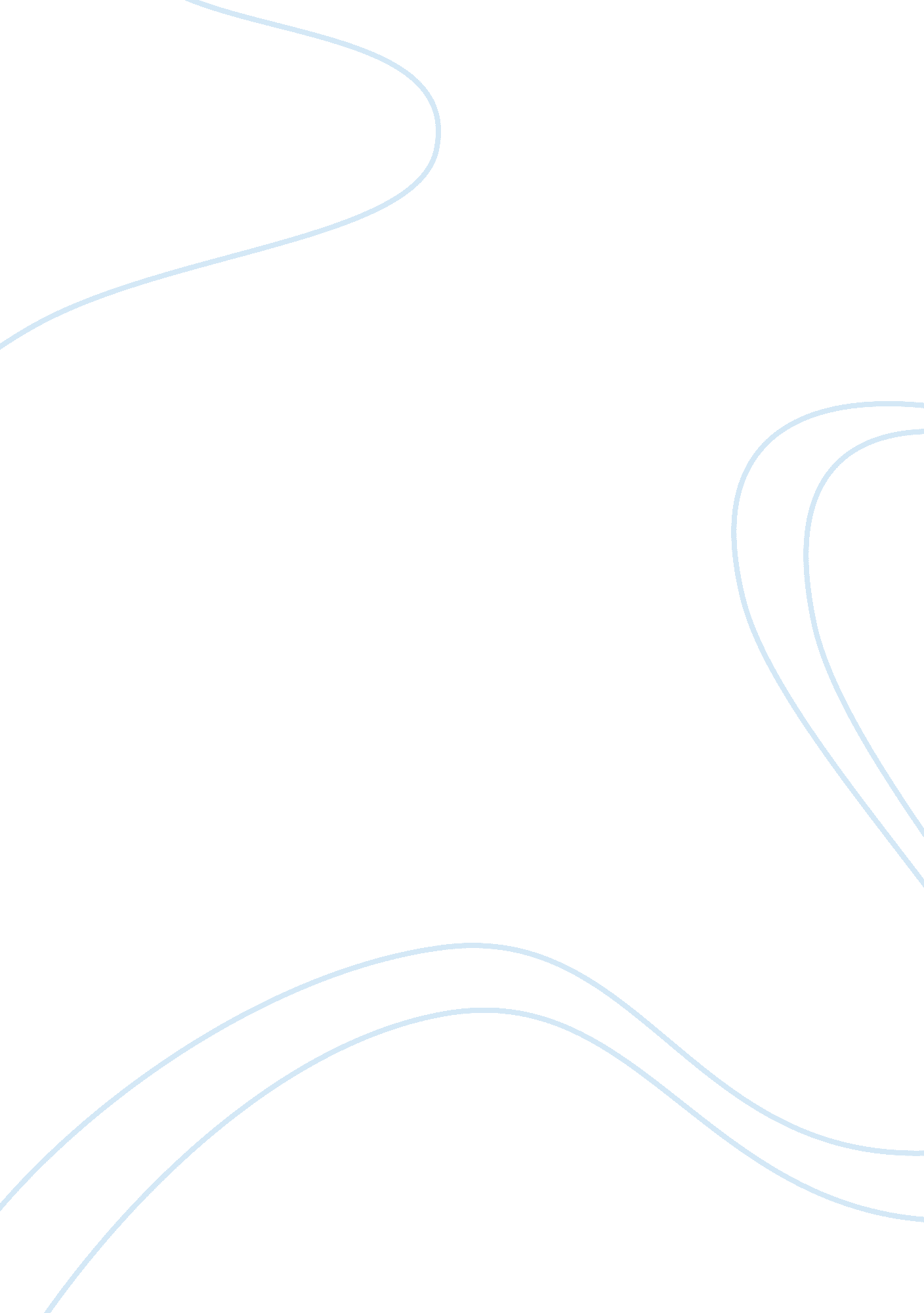 Information technology assignmentBusiness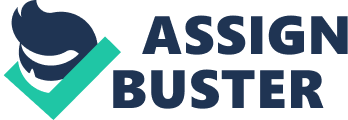 Evaluate an organization’s business alms and show how they relate to stakeholders 1 The types of stakeholders present inside an organization have been explained. 2. The alms of major stakeholder of the organization have been explained. 3. How the aims of the organization try to satisfy the aims of the stakeholders has been explained. 4. A conclusion has been made and Justified. ALL Understand the impact Off- Commerce P 2. 1 Analyze the Impact, Including the risks, of Introducing an e-commerce system to an organization. The positive and negative effects of introducing an e-commerce yester to an organization have been explained in terms of the following. (a) Customers (b) Global business (c) Distribution system (d) Security P 2. 2 Discuss the global impact of e-commerce on society. 1 . Three positive and three negative effects of global e-commerce have been stated. 2. These effects have been explained. 3. A conclusion stating the overall effect of e-commerce on society has been drawn. ALL Be able to design e-commerce solutions PA. 1 Investigate market potential for an e-commerce opportunity. Market potential for an e-commerce opportunity has been Investigated and a short port has been produced according to the format given. P 3. 2 Evaluate current e-commerce systems in use by organizations. 1. The advantages and disadvantages of the following e-commerce systems have been explained. (a) A proprietary system such as eBay and Amazon (b) An open source system such as Commerce, Opencast and Magenta 2. A brief recommendation has been. AS 3 Discuss ten Atlanta Implications AT an e-commerce solution. 1. Nine Atlanta costs and benefits of implanting an e-commerce solution have been explained. 2. A conclusion has been made on the benefits of implementing an commerce solution. . A recommendation, stating whether or not to implement an commerce solution for your organization, has been made. PA. 4 Design an e-commerce solution. An e-commerce solution has been designed for the selected organization. PA. 5 Evaluate the suitability of an e-commerce solution. 1 . The suitability of the e-commerce solution that you designed in PA. 4 above has been evaluated against the following features. ) Efficient site perform when traffic is heavy (scalability) b) Current catalog being able to meet future demand c) Ease of finding what customers want 2. A conclusion has been made stating whether or not the designed e-commerce solution has met the features in PA. 5 above. 3. A recommendation has been made on how to improve the suitability of the e-commerce solution. Merit and Distinction Grade Descriptors Grade descriptor Possible evidence Feedback MI Identify and apply strategies to find appropriate solutions An effective approach to study and research has been applied. Select/design and apply appropriate methods/techniques 1. Relevant theories and techniques have been applied 2. The design of methods/techniques has been Justified Present and communicate appropriate findings 1 . Coherent, logical development of principles/concepts for the intended audience 2. A range of methods of presentation have been used and technical language has Eden accurately uses Use critical reflection to evaluate own work and Justify valid conclusions 1 . Self- criticism of approach has taken place 2. Realistic improvements have been proposed against defined characteristics for success Take responsibility for managing and organizing activities 1 . Substantial activities, projects or investigations have been planned, managed and organized 2. The importance of interdependence has been recognized and achieved Demonstrate convergent/lateral/ creative thinking If you work in a group at any stage, you must present your own responses to each task for assessment. 6. Information taken from sources for search, e. G. Internet and textbooks must be identified and not presented as your own work. You should list the sources used. 7. Some tasks may require Observation Records/Witness Statements. Your teacher will organize for these to be completed and you must attach these to your submitted work. 8. In presenting your final work, you should not include draft work or reference materials such as handouts, notes and leaflets, unless the tasks specifically ask you to do so. 9. Presentation of your work: (a) Check that you have completed all tasks (b) Label work with the appropriate task/sub task number c) Present tasks in the correct order (d) Label each page with your name and page number (e) Submit all electronic materials in paper format (f) Clearly label video or audio tapes submitted as part of your assignment (g) Sketches and drawings must be your own work, and may be produced by hand or using appropriate computer software (h) Material from School handouts, books and other printed materials should not be included in the submission (I) All notes should be original and produced by you; where published material is referred to in the assignment, full references must be given O) All papers should be securely bound k) Use a standard business report structure (l) Word process the report (m) Use 12 point Arial script (n) Use the Harvard referencing system (o) The body of your report should not exceed 3000 words. (p) Complete the title page and sign the statement of authenticity. (q) Late work will only be graded for a pass. (r) This assignment is for the whole module PLAGIARISM Maldives Business School’s Rules and Regulations relating to plagiarism are described in Point 19 of the Academic Regulations. They are copied below. Plagiarism is the attempt to fulfill an academic requirement by using the ideas, words r work of another person and representing them as one’s own. Academic conventions dictate that students and scholars must acknowledge the source of phrases and ideas that are not their own. Many ideas and phrases are so familiar that they have become the common property of all; these obviously require no documentation. However, the use of ideas or phrases [or entire works] that are clearly Orlando Witt another autumn requires Tanat ten appropriate Creole De given to the original author. A student shall not plagiarism any idea, writing, data or invention belonging to another person. For the purpose of this rule, plagiarism includes: 1 . Using another writer’s words without proper citation. 2. Using another writer’s ideas without proper citation. 3. Citing the source but reproducing the exact words of a printed source without quotation marks. 4. Borrowing the structure of another author’s phrases or sentences without crediting the author. 5. Borrowing all or part of another student’s paper or using someone else’s outline to write own paper. 6. Using a paper writing “ service” or translating the writing or creation of another person from one language to another. 7. Any form of plagiarism found in assignments will result in disciplinary action that may lead to dismissal. 8. This assignment is for the whole module. Scenario You work as commerce application developer in a company. The company started its operation in 2010 and been developing very rapidly in the market. The company manager has approached you and asked you to develop an commerce solution to the company. The manager has also asked you to conduct market research on it. Required You are required to design an commerce solution. You are also required to conduct a market research and prepare a report on it. Task 1 Prepare a report titled “ Impact of commerce,” explaining the business functions, business aims and the impact of commerce on the organization. Include in your report diagrams and pictures for the purpose of illustration. Your report must be unified and coherent. It must not exceed 1, 500 words. To successfully complete this assignment you must: 1 . Assess an organization’s core business functions. 